Сделать  2 задачки 10 варианта!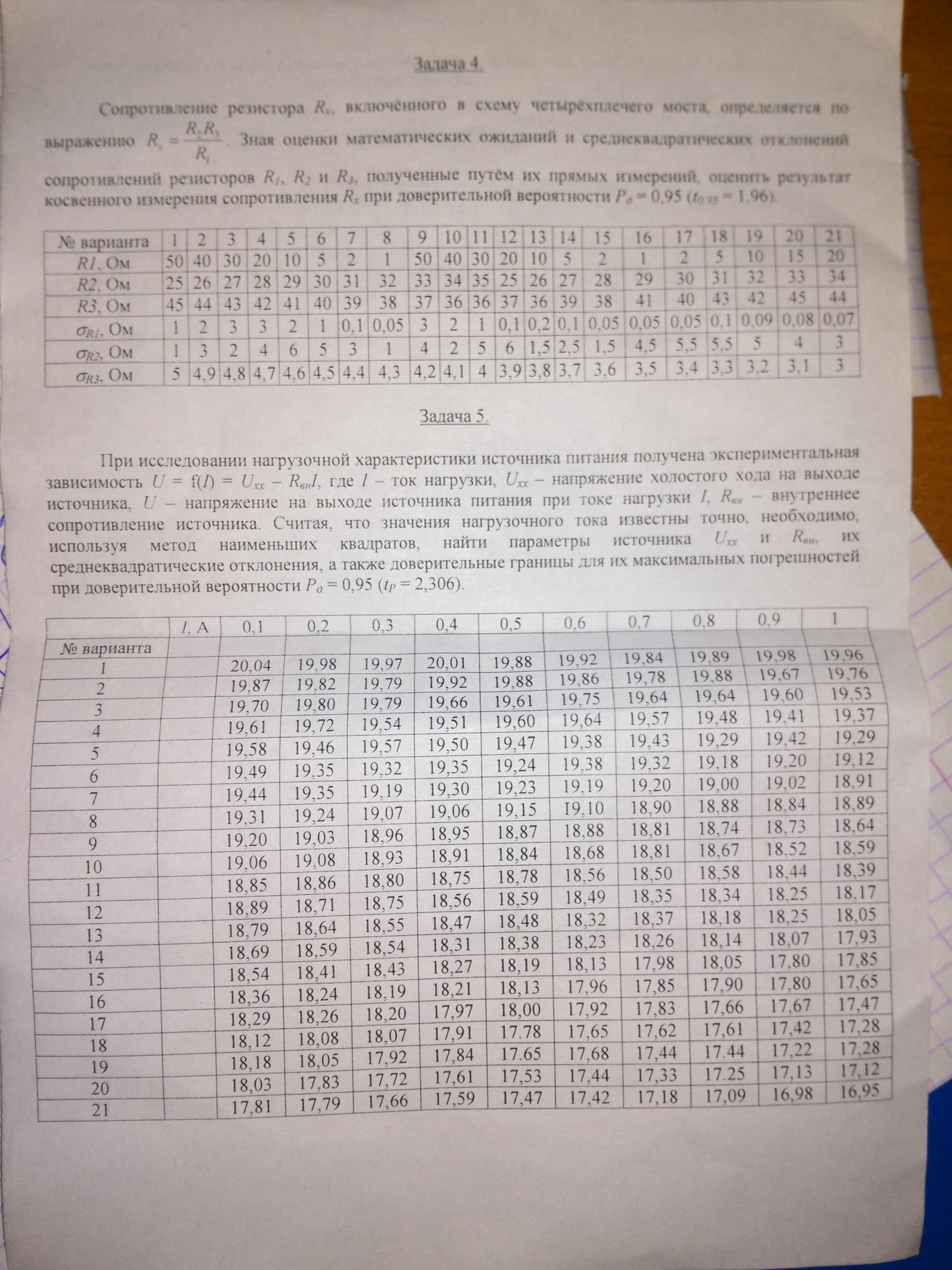 